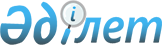 О некоторых актах акимата Актюбинской областиПостановление акимата Актюбинской области от 19 января 2016 года № 14      В соответствии со статьей 27 Закона Республики Казахстан от 23 января 2001 года "О местном государственном управлении и самоуправлении в Республике Казахстан" акимат Актюбинской области ПОСТАНОВЛЯЕТ:

      Признать утратившим силу некоторые постановления акимата Актюбинской области согласно приложению к настоящему постановлению.

 Перечень постановлений акимата Актюбинской области утративших силу:      1. Постановление акимата Актюбинской области от 28 ноября 2013 года № 369 "Об утверждении Правил служебной этики государственных служащих местных исполнительных органов Актюбинской области" (зарегистрированное в Реестре государственной регистрации нормативно-правовых актов № 3721, опубликованное 7 января 2014 года в газетах "Ақтөбе" и "Актюбинский вестник");

      2. Постановление акимата Актюбинской области от 8 мая 2015 года № 145 "Об утверждении методики ежегодной оценки деятельности административных государственных служащих корпуса "Б" местных исполнительных органов Актюбинской области" (зарегистрированное в Реестре государственной регистрации нормативно-правовых актов № 4354, опубликованное 23 июня 2015 года в газетах "Ақтөбе" и "Актюбинский вестник");

      3. Постановление акимата Актюбинской области от 20 июля 2015 года № 270 "О внесении изменения в постановление акимата Актюбинской области от 8 мая 2015 года № 145 "Об утверждении методики ежегодной оценки деятельности административных государственных служащих корпуса "Б" местных исполнительных органов Актюбинской области" (зарегистрированное в Реестре государственной регистрации нормативно -правовых актов № 4439, опубликованное 30 июля 2015 года в газетах "Ақтөбе" и "Актюбинский вестник"). 


					© 2012. РГП на ПХВ «Институт законодательства и правовой информации Республики Казахстан» Министерства юстиции Республики Казахстан
				
      Аким Актюбинской области

Б.Сапарбаев
Приложение
К постановлению акимата
Актюбинской области
от 19 января 2016 года № 14